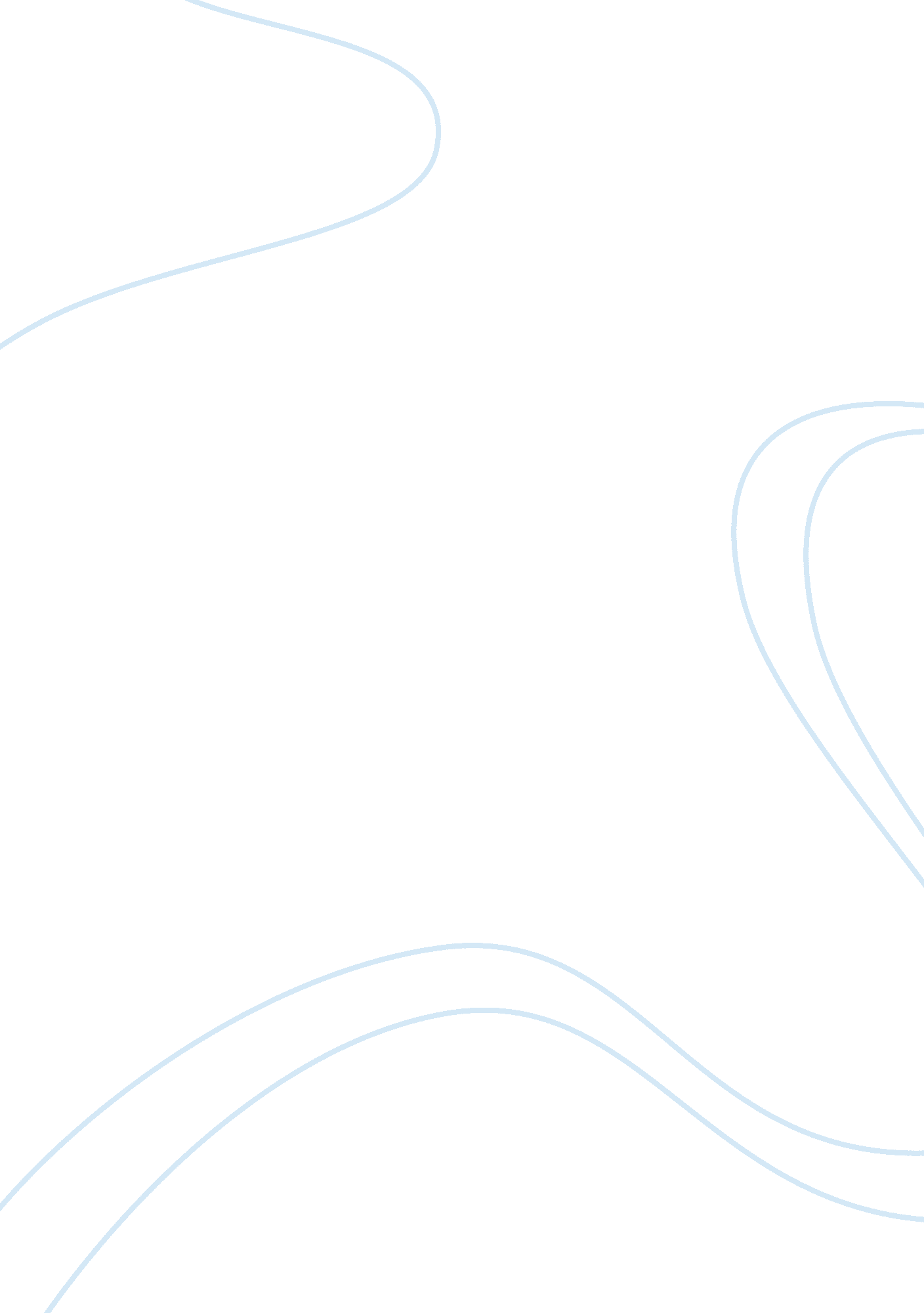 Plan for starting up lifeline healthcare commerce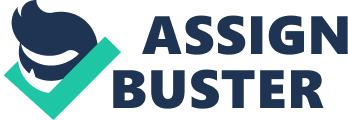 Contents Decision Locum – person ( physician or reverend ) who substitutes temporarily for another member of the same profession. A Locum bureau provides locum physicians in topographic point of regular physicians when infirmaries are short staffed or a physician is absent. Bing a exclusive bargainer Charles should foremost place the advantages and disadvantages associated with the same. These are listed below. hypertext transfer protocol: //blog. thecompanywarehouse. co. uk/2010/05/24/advantages-and-disadvantages-of-a-sole-trader/ As an experient concern professional I would urge Charles to utilize a systematic attack to get down up his ain new locum bureau. A systematic attack to get downing up a concern will affect the undermentioned stairss. Having a concern program – The first measure towards get downing up a concern successfully is holding the right concern program. Charles should develop a concern program for line of life health care where he states the concern ends, vision, mission etc. The Business program will include beginnings of finance ; since Charles has inherited a big bequest his chief beginning of finance will be proprietors nest eggs. The concern program will besides include the location of the concern the figure of employees in it, and how does Charles program to travel about the full concern. There are three primary be aftering methods these are listed below. From the above three mentioned be aftering methods the learner theoretical account fits best for planning of line of life health care. Having the right organisation structure- for a concern to successful it is of import for it to hold the right construction. Charles should hold way and range for line of life health care over the long term, Having the right construction will assist Charles to carry through the market demands and demands and besides to run into stakeholder outlooks. Establish hard currency resources- Finance is one of the biggest restraints for new start up concerns, nevertheless for line of life health care finance is non a restraint since Charles inherited a big bequest, which he wants to put into his new concern proposal of line of life health care. Knowing your market- before get downing up a new concern I would urge Charles to transport out a market research so that he is updated about the market at present and of the current issues in the market, market research would besides assist him to place the market spread, which he can concentrate on and make full. Charles should besides hold a good apprehension about his hereafter clients before get downing up. This will do run intoing their demands and demands easier and will assist him to last in the ferocious market. Implementing the plan- after all the above stairss are successfully completed, Charles should implement his program. It is of import for Charles to supervise and measure the advancement of the concern during the start up phase. The initial few months are really important for a start up concern and Charles needs to understand that and run the concern consequently, his best attempts in these months should be for endurance of the concern. 1. 2 Plan for get downing up Lifeline health care Company name- Lifeline health care Company summary- Lifeline health care is a locum bureau owned by Mr. Charles Dicksons. It is a exclusive owner house Services- being a locum bureau it provides impermanent physicians to infirmaries and clinics as and when required. This company operates in the UK Business type- Sole owner Aims To last in the competitory market, To do net incomes Start up sum-up Requirements Start-up Expenses Office $ 0 Enrolling new staff and their wages $ 0 Equipment ‘ s $ 0 $ 0 Other assorted disbursals $ 0 Entire Start-up Expenses $ 0 A Start-up Assetss A Cash Assetss $ 0 Other Current Assetss $ 0 Long-run Assetss $ 0 Entire Assetss $ 0 A Entire Requirements $ 0 Market analysis- the mark markets that lifeline health care program to concentrate at fundamentally consists of infirmaries in the UK. The range for locum physicians in the UK is huge harmonizing to a national study “ In the UK, the NHS on norm has 3, 500 locum physicians working in infirmaries on any given twenty-four hours, with another 15, 500 locum general practitioners. “ hypertext transfer protocol: //news. bbc. co. uk/2/hi/health/324197. stm Marketing scheme – A good selling scheme for line of life health care would be to publicize in healthcare magazines, talk to all the infirmaries in the vicinity and offer them good trades during start-up. In the long tally line of life should concentrate on holding loyal clients and supplying quality services in the right monetary value would chiefly make this. Lifeline ‘ s USP can be that it tries to run in the most cost effectual manner and focal points on good client relationships. Gross saless forecast Year 1 Year2 Year 4 Entire sales/? 1million 2. 5million 5million Direct cost of sales/? 1million 2, 300, 000 4, 600, 000 Profit? – 200000 ( 8 % ) 400000 Fiscal plan- the start up support will come from Charles straight since he has inherited a immense bequest. The advantages of this beginning of finance are that it does non hold to be repaid to anyone and is involvement free. Bing a exclusive bargainer house this concern in unincorporated, so proprietors personal support seems a good manner to get down up. 1. 3 – For get downing up a new concern Charles has several Strengths and weaknesses these are listed below. Strengths Charles has 15 old ages of experience of working in a private infirmary. Charles merely inherited a big bequest and hence financing the new concern will non be a job. He has aid from the writer to strategize his hereafter concern program. Less bureaucratism since a little concern. Failings Charles does non hold experience in running his ain concern Limited human resources and staff. High cost of get downing up Servicess similar to rivals, there are other Locum bureaus running in the same vicinity as Lifeline health care. Carry out an analysis of the concern utilizing comparative steps of public presentation. How would you reexamine the public presentation of his concern? Harmonizing to PallabDutta “ A public presentation reappraisal is a important procedure of the employment and human resources-defined patterns of an organisation. It is a formal treatment every bit good as a documented procedure affecting directors, HR and even top direction about an employee ‘ s development and public presentation. Performance reviews executed diligently can reflect an organisation ‘ s overall wellness, employee direction patterns and overall productiveness. ” “ Performance steps should take at the long-run and should be forward-thinking enterprise designed to basically alter the manner corporations do concern. It is non a postmortem of what happened but a measure towards how we do better in the hereafter. ” The above stated definition of Performance reappraisal is rather good defined and gives a wholesome thought of what public presentation reappraisal means. Charles can reexamine the public presentation of Lifeline health care by utilizing several ways. Comparative steps of public presentation would assist Charles to reexamine his concern public presentation. Comparative methods include comparing the concern to other locum bureaus in the same geographical country and of the similar industry or to its old twelvemonth. To reexamine the full concern public presentation utilizing this method Charles would hold to compare all facets of the concern. Financial- Charles can compare his net net income or gross revenues gross to that of other locum bureaus and see where his company stands. Ratios are a good manner to carry on fiscal comparing. Services- Customer feedback and response can assist Charles to reexamine how Lifeline health care is making in footings of services it provides in comparing to that the other locum bureaus provide. This can help in Charles cognizing if other locum bureaus are supplying better services this can be in signifier of monetary value, more qualified physicians etc, this cognition can be indispensable for him to last in the competitory market. Marketing – Charles can compare Lifeline health care ‘ s selling schemes to that of other locum bureaus by comparing the popularity of the concerns, Charles can so compare its selling scheme and techniques to that of the popular and well-known bureaus and see how they promote themselves. Knowing the publicity techniques of good known locum bureaus can supply Charles with an thought about what way to be followed for marketing Lifeline health care. Human resources- Charles can reexamine the public presentation of his concern by comparing the figure of employees employed by Lifeline health care and other locum bureaus. Use of technology- Charles can reexamine the public presentation of his concern by comparing the usage of engineering by Lifeline to that of other companies similar to Lifeline. Through this comparing Charles can larn how to be more efficient by accommodating similar techniques to that of other companies. For illustration if it is seen that other Locum bureaus get orders straight through the Internet and their web site, Charles can besides construct a web site where the orders can be placed straight, this will besides assist if the telephone lines are busy. Action program to get the better of failings during start up Action Failing to suppress Benefits Timescale How could the activity be done? Resources Conduct a market research Servicess similar to rivals, there are other Locum bureaus running in the same vicinity as Lifeline health care. To cognize the rivals and the province of the market, besides to be prepared to come in the market This should be done every bit shortly as possible since cognizing the market can assist during planning. Through a market research bureau, or can be done independently nevertheless this can be clip devouring and expensive. For financing all the activities in the action program Charles could utilize assorted beginnings of finance. Internal beginning of finance is the 1 that the writer would urge Charles to utilize, since he has inherited a big sum. Besides Charles could do usage of the maintained net income of the concern to do alterations and follow the action program for doing Lifeline health care more efficient. Reduce unneeded costs. High cost of get downing up Reduce some costs will help in capital non being less for needed activities. Throughout Activities, which are non necessary and can be avoided, should be avoided. Get experienced specialised people to work. Limited human resources and staff Though people in a little concern are less acquiring a squad of specialised people will assist toward accomplishing the ends of the company. This activity should be done before the start up and during the start up. Recruiting and choosing the right campaigners can be clip devouring and would at least take a month to fix the right squad. Following a well-planned enlisting and choice procedure can make this. Action program to capitalise on strengths The ways in which the concern bing public presentation could be maintained and beef up The current one-year turnover of the company is ? 2. 5 million. The company is projected to duplicate its turnover in the following 24 months. Net net income is 8 % . There are several ways in which a concern bing public presentation can be maintained and strengthen. The most common gross bring forthing schemes revolve around three chief factors mentioned below. Customer retention- this is really of import for any house. To retain its bing clients a house should supply the right quality services at the right monetary value and at the right topographic point. Lifeline health care operates in a competitory market and therefore client keeping becomes more hard. To retain its present clients Charles needs to competent and updated with the market at all times. He needs to seek to take at supplying better services at the right monetary value. Customer attraction- this focuses on pulling new clients, Customer attractive force makes usage of assorted above the line and below the line promotional techniques. Charles could publicize Lifeline health care in particular medical books or in infirmaries, since the client base of Lifeline health care is really specific. Customer acquisition- This refers to geting new clients from the rivals. Supplying better services or better monetary values can make this, being a locum service if physicians reach the infirmary fast and when they are required would Lifeline to get new clients. Expanding the concern could besides assist Lifeline health care to beef up its public presentation. This is discussed in item in the ulterior portion of this study. Previously the writer designed an action program to change over the company ‘ s failings into strengths, If Charles follows the action program the companies bing public presentation can be maintained and strengthened. The writer feels that the usage of several concern tools can besides assist Charles to heighten his concern public presentation. The tools/strategies Charles could utilize are Six-stigma scheme and value concatenation analysis. Six-sigma scheme is “ a concern procedure that enables companies to increase net incomes dramatically by streamlining operations, bettering quality, and extinguishing defects or errors in everything a company does. ” Charles could do usage of this scheme to heighten his concern public presentation and to better the quality of the services he provides and to extinguish defect right from the start. Value concatenation analysis- Value Chain Analysis is a utile tool for working out how you can make the greatest possible value for your clients. Making greatest possible value will assist Charles to beef up and keep the bing concern public presentation. Value Chain Analysis is a three-step procedure: Activity Analysis: First, you identify the activities you undertake to present your merchandise or service. In this instance it would be naming the locum physicians and directing them to the assorted infirmaries where they are required. Value Analysis: Second, for each activity, you think through what you would make to add the greatest value for your client ; For adding value to this service that Lifeline health care provides, Charles should happen a manner to do his staff more efficient ; for illustration if the bureau receives a call from a infirmary the locum physicians should be able to make the infirmary in really less clip. Besides since Locum bureaus provides services and non a physical merchandises Charles should do certain that the locum physicians which are available for service through his Locum bureau are qualified plenty. Evaluation and Planning: Third, you evaluate whether it is deserving doing alterations, and so program for action. Using a matrix construction. As Lifeline Healthcare focuses on consumers they could accommodate matrix construction. Since it has many advantages and tantrums best in this scenario. The advantages of matrix construction are highlighted in the diagram below. hypertext transfer protocol: //www. tutor2u. net/business/people/org_matrix_structures. asp New countries in which Business could be expanded Expanding a concern has several advantages and disadvantages, Advantages for Charles in spread outing are Economies of graduated table, more net income, higher market portion, more loyal clients. Disadvantages of spread outing are Diseconomies of graduated table, more work load for Charles, Higher bureaucratism. The writer feels spread outing would profit Lifeline health care and hence has suggested few ways in which line of life health care could spread out. Opening new subdivisions -To expand the bing concern Charles could open up new subdivisions in countries where he does non supply service already. At present the company has a turnover of 2. 5? million and has a net net income of 8 % , the turnover is predicted to duplicate in the following 24 months, hence it can be said to ramify out the company wont have jobs in set uping finance. Geting similar businesses- Charles could get similar concerns like Lifeline health care in order to spread out. This would cut down the competition and hence cut downing the bargaining power of the purchasers while supplying him with a larger client base and besides more gross. This thought was besides recommended by a venture capitalist. Diversify-Diversification agencies to Enlarge or change its scope of merchandises or field of operation “ Diversifying is an first-class growing scheme, as it allows you to hold multiple watercourses of income that can frequently make full seasonal nothingnesss and, of class, increase gross revenues and net income borders, ” says McGuckin. Charles should see this option to spread out, as this spreads out hazards of a business. Many infirmaries in the UK are get downing to privatise, Charles could possible diversify into purchasing a private infirmary nevertheless this requires a batch of capital and is a hazardous undertaking. Alliance – “ A figure of foreign health care companies have begun to show involvement in come ining the UK infirmary sector. These foreign companies, largely American, are hesitating about their entry scheme. Many of these companies specialize in the direction of health care constitutions: they recruit, staff, and pull off medical forces, and are responsible for the operation of the medical installations they manage. ” Charles could organize an confederation with such American companies since they are hesitating about their entry scheme, this would profit both the companies since Charles knows and understands the UK market, an confederation would do come ining the UK market sector easier for the American companies, and would assist Charles to spread out his concern. Changing the concern type- Lifeline health care operates as a exclusive bargainer house, Charles could see altering it to a private limited house. Many of the employees of Lifeline have toyed with the thought of inquiring Charles for portion options. This would hold several Advantages and disadvantages for line of life Healthcare. These are highlighted below. Advantages Disadvantages Limited Liability: It means that if the company experience fiscal hurt because of normal concern activity, the personal assets of stockholders will non be at hazard of being seized by creditors. Growth may be limited because maximal stockholders allowed are merely 50. Continuity of being: concern non affected by the position of the proprietor. The portions in a private limited company can non be sold or transferred to anyone else without the understanding of other stockholders Minimal figure of stockholders need to get down the concern are only2. More capital can be raised, as the maximal figure of stockholders allowed is 50. Scope of enlargement is higher because easy to raise capital from fiscal establishments and the advantage of limited liability. A 6 ) Review bing concern aims and programs. HOW HAS HE BEEN DOING TILL NOW During startup the company had aims to last and at least interrupt even. Since we know that the company has a turnover of 2. 5? which is predicted to duplicate, and a net net income of 8 % . It can be stated that the company has achieved its aims. Measuring Key countries where attending should be given To measure cardinal countries where attending should be given the writer has used a tool called SWOT analysis. SWOT analysis A swot analysis provides a company with external and internal factors, which affect the concern public presentation. Strengths and failings are internal factors where as Threats and chances are external factors. Strengths are the organisation resources and capablenesss that can be used as a footing for developing a competitory advantage. Weakness are the absent of certain strengths. Opportunities are the external environmental, which may uncover new chances for net income and growing. Menaces are external environment that may show menaces to the house. The writer has conducted a grind analysis for Lifeline health care, which is attached below The failings and the chances in the SWOT analysis are to be focused on in order to be more efficient and to do higher net incomes. From the grind above we know that the cardinal countries where attending should be given are Pull offing Lifeline health care Administration. Daily operations, Motivating staff Training current staff Enrolling new staff members Expanding the concern Revised concern programs to integrate alterations. Company name- Lifeline health care Company type- sole owner house Owned and managed- Charles Dickens Duration of existence- 24 months Services- Locum bureau Revised Aims To spread out Net income maximization To better the working of the concern and doing it more efficient Personnel-Charles and the staff of Lifeline health care Finance- Finance options- the companies retained net income can be a good beginning of finance, the company could sell its excess assets which are non in usage or could acquire capital by loans. Forecasts- the companies forecast suggests that the turnover of 2. 5? is you be doubled in the following 24 months. 8 ) Action plans. The initial program of the concern concentrated on get downing up the new concern and on lasting in the market, nevertheless the writer feels it is clip to implement a new program with revised aims, which focuses on spread outing and Action Failing to suppress Benefits Timescale How could the activity be done? Resources Charles should pay more attending to Lifeline health care or enroll a individual to pull off the company in topographic point of him. Charles is still working in BMI, in add-on he has a little private pattern which is progressively demanding more of his attending, therefore Lifeline health care being neglected It is of import for Lifeline health care to hold a director who is looking at the company as a whole and merely non concentrating on specific countries like the squad members do. Having more attending from Charles would intend him measuring the companies ‘ advancement on regular footing and therefore doing determinations, which will assist Lifeline health care to accomplish its end. Enrolling a director is a clip devouring undertaking, since the full recruiting procedure involves assorted stairss and the station that Charles needs to name person is his ain, Charles should be able to swear the individual since his occupation demands high making and experience. To carry through this facet of the action program Charles should make up one’s mind on which company to do his precedence, BMI and the private clinic both necessitate his clip. If Charles can give the clip Lifeline requires him to so he should see naming a director who could assist him to run the company. For financing all the activities in the action program Charles could utilize assorted beginnings of finance. Internal beginning of finance is the 1 that the writer would urge Charles to utilize, since he has inherited a big sum. Besides Charles could do usage of the maintained net income of the concern to do alterations and follow the action program for doing Lifeline health care more efficient. Pay more attending to disposal. Administration is non given the attending it deserves. Though gross revenues are increasing hard currency in flow was less than projected, impacting the companies overdraft. Paying more attending to disposal will assist better line of lifes hard currency in flows and overdrafts. This should be an on-going activity. It is possible that the ground that the disposal is non given the attending it deserves is due to the fact that Charles does non hold that much clip to give to the full company. Charles could name a individual in charge of admin work, nevertheless this could take clip and resources such as capital. Appoint a individual in charge of day-to-day operations There is no 1 officially in charge for day-to-day operations. This would do Lifeline healthcare a more systematic organisation. Charles should name a new individual in charge of day-to-day operations. This activity could be completed consistently following a enlisting program. Motivate staff The desire for CPD shows that the staff does non experience really motivated Motivating staff would assist to retain them in the organisation, and avoid the full procedure of recruiting and developing new people. The bing staff understands the working of the organisation good. This should be an on-going preparation. Using assorted motivational factors such as periphery benefits could make this. Charles can do usage of CPD as suggested by the staff members themselves. Train current staff Many of the staff members lack formal higher makings Trained staff is more efficient and updated about the industry. This could at least take a month. Charles could take on -the-job -training or he could take off-the-job-training ways to develop his staff. I would urge Charles to utilize on-the-job-training since this would non necessitate the employees to work less and their preparation would be coincident with their work. Recruit new staff members Due to the addition in workload the bing staff feel that there is an pressing demand for more work force. Reduce work load on bing staff and aid better running of the company. Enrolling new staff members could take at least a month since the enlisting procedure is clip devouring. This activity could be completed consistently following a enlisting program. However this would necessitate capital, and would ensue in spread outing the figure of people therefore more work load on Charles since pull offing all the staff members is his duty. doing more net income. However in the old portion the aims of the company have been revised. Hence the writer has made action programs to implement the alterations made to the concern program. Action program to better the working and do the company more efficient focal points on the failings and how to get the better of them ; the failings used in this action program are gathered from the analysis of the cardinal countries where attending should be given conducted antecedently in 5. 2. The action program for the same is created below. Action program for spread outing the concern Activity- Activity Benefits Timescale How can the activity be done Finance Choose the manner of enlargement Before undertaking enlargement, Charles should analyse all the enlargement ways and finalise on the one, which would be most good for line of life health care. The different options he has for enlargement of the company are discussed antecedently. Charles should finish this activity within a month. Cost and benefit analyzes and a determination devising tree could be used for Charles to choose the best manner of enlargement. For financing all the activities in the action program Charles could utilize assorted beginnings of finance. Internal beginning of finance is the 1 that the writer would urge Charles to utilize, since he has inherited a big sum. Besides Charles could do usage of the maintained net income of the concern to do alterations and follow the action program for doing Lifeline health care more efficient Plan the enlargement A well-planned enlargement has higher opportunities of success. The program of enlargement demands to be detailed and should cover all facets of the enlargement such as fiscal. The program should incorporate inside informations of how the company is really traveling to spread out. This activity will at least take 5 hebdomads. Charles with the aid of assorted stakeholders can be after the enlargement. Execute the program This is the most of import portion of the action program ; if executing is non as per the program the undertaking will non win. This is the most clip devouring portion of the action program, since existent enlargement demands to be carried out. This undertaking should be done following the program ab initio made. Aid Charles place the basic impact of alterations on the concern and his direction squad. In a concern alteration is fundamentally a “ Coping procedure of traveling from a unsatisfactory present province to a desired province ” As it is said ‘ change is the lone invariable ‘ it is of import for a house to cover with alterations to last. There are grounds for external and internal alterations in any organisation these are listed below. External Internal Competition Laws and ordinances Scheme alterations New engineerings New equipment Labor market displacements New procedures Business rhythms Workforce composing Social alteration Job restructuring Compensation and benefits Labor excesss and deficits Employee attitude The aims of Lifeline health care have been monitored and changed, Chiefly by internal factors such as new procedures, labour deficits and scheme alterations. Out of the planned alterations, enlargement as a alteration will hold a high impact on the concern. Impact OF Change: Net income maximization- the company ‘ s aim has changed to increase net incomes this could ensue in cost film editing and doing the employees work harder and for longer times. This could do them de-motivated and besides consequence in them being opposition to alter. Expanding- this would intend more work for the bing employees could besides ensue in bureaucratism and de-motivation. One of the aims is to do the working more efficient, for this Charles is traveling to engage new employees and pay more attending to the organisation working. This means that the organisation working is traveling to go rigorous and more mannerly, the impact of this could be that some employees could experience de-motivated since they were used to the friendly laid back environment in he organisation which is about to alter, this might even do them resistant to this alteration. One of the most basic impacts would be on the staff and their opposition to alter. One of the cardinal new aims is to spread out Lifeline healthcare the bing work force could be immune towards this alteration due to several grounds Lack of Information- They are non good informed about the alteration by Charles Fear of the Unknown- The bing staff could be opposition to alter since they are afraid about whether or whether non will they be able to get by up with the alteration and are unsure about how the alteration is traveling to impact them and their occupations. Habit- The bing staff could be used to their occupation and hence might be immune to alter. Without the work force accepting the coveted alteration and doing attempts to accomplish the new aims the alteration is improbable to be a success, hence it is critical to get the better of the opposition of the employees toward alteration. Changes of the company could take to chaos, miscommunication and de-motivation if non conducted accurately. If Charles decides on enrolling person to pull off Lifeline, this alteration of direction can hold a negative impact since they new director might non understand the organisational civilization, and the difference in leading and direction manner could misdirect and confound the bing employees. Explain to Charles how the execution of alterations should be managed As discussed antecedently it is critical for Charles to cover with the impact of alterations, the biggest possible impact would be opposition to alter by the work force ; the tabular array below high spots 6 methods in which Charles could pull off this alteration efficaciously. Table-08-03 Education and Communication- Charles should educate the employees about pass oning about the alteration, so that the employees are good informed. This will do them more willing to accept the alteration since they will be cognizant about it. Engagement and Involvement-Charles should affect the employees in the alteration procedure. The enlargement programs could be discussed with the staff in the meetings conducted ; this would do them a portion of the alteration procedure and hence motivate them to advance alteration in the organisation. Facilitation and Support-Charles should supply any aid that is possible to the employees to acquire comfy with the alterations, this could besides intend supplying preparation. Negotiation and Agreement-Charles should be able to negociate and do the employees agree to the alterations in a mode which is good for both the company and the persons. For illustration spread outing the company would intend more on the job hours for the employees and this might differ from the initial employment understanding, Charles would now hold to negociate and come to an understanding with the employees. Manipulation and Co-optation-If the employees of Lifeline are really immune to alter since they consider it to hold a negative impact on them, Charles could pull strings the employees in believing that the alteration is better for them than it is for the organisation. Coercion-if none of the above stated methods make the employees accept the alteration so Charles would hold to coerce them to accept it, nevertheless this is the least recommended manner and may go forth the employees extremely de-motivated. For engaging new employees and naming person to pull off Lifeline health care Charles should carry on the enlisting procedure in an disposed mode to acquire suited employees who will intermix with the organisation and its civilization and work towards accomplishing the organisation ends. For effectual alteration direction Charles could utilize the John P kotter ‘ s ‘ eight measure theoretical account of effectual alterations ‘ . This theoretical account is related to peoples attack and response to alter, in which people see, experience and the alteration. Kotter ‘ s eight-step alteration theoretical account is illustrated in the diagram below hypertext transfer protocol: //www. businessballs. com/changemanagement. htm Charles is worried that the alteration procedure could travel incorrect. TO pacify his frights, explain to Charles how possible it would be to supervise alterations in betterments and public presentation. Change in Lifeline health care was initiated due to the new aims of spread outing, net income maximization and to better the concern working and doing it more efficient. The monitoring procedure will include the stairss illustrated below. To supervise if the alteration has been efficaciously made or non Charles could reexamine each country where Change was introduced on a timely footing. Net income maximization- To supervise this alteration fiscal public presentation of the company is a really good indicant of the companies overall public presentation. Charles could look into the company ‘ s hard currency flow and do usage of different fiscal ratios such as gross net income border and net net income border to supervise and see weather the company is executing as per the program. Expansion- a good indicant of whether the company is on path for enlargement would be the figure of employees working presently. To supervise efficient working of the company Charles should reply the undermentioned inquiries Did you run into your new aims, including the steps of accomplishment you specified? Did you remain within budget and timelines? Could you hold done anything better? Efficiency- To supervise the alteration Charles could carry on meetings to see if the working of the organisation is traveling as per the program. Meetings where all the employees speak up will be a good indicant for Charles to see if the employees have accepted the alteration or non. Charles could do usage of anon. feedback signifiers to supervise whether the employees are motivated or non. If Charles realizes that the alterations are non traveling as per the program, he would necessitate to re-revise the program to see the viability of it and do new alterations. After the new alterations have been made acquiring feedback once more from the employees would be a good thought and will assist Charles to see If the alterations were successful or non. To supervise alterations in public presentation of the employees Charles could besides do usage of CCtv ‘ s in the office to supervise the employee behaviour during work, this could assist him to cognize if the employees are motivated or non. Charles could besides suit an anon. complain box in the office where the employees could go forth their complains, and recommendations. Decision Get downing up a concern is one of the most hard phases of a concern life rhythm. The first three undertakings of this assignment include how Charles could get down up a new concern Lifeline health care. During start up at that place will be several failings that Charles would necessitate to get the better of in order to successfully get down, hence the assignment includes ways in which the start up failings could be concentrated on and how their impact could be decreased ; The assignment besides includes ways in which the start up strengths could be capitalized on to hold competent start for line of life health care. After a certain clip enlargement becomes a critical measure in a concern life rhythm, the assignment includes assorted methods in which Charles could spread out Lifeline health care. Following that reexamining the current public presentation of the concern is a must for better operations in the hereafter since aims would change with clip. After reexamining the current place a revised concern program is made for Lifeline health care. The revised program includes new aims ; to accomplish these aims the writer has prepared action programs. All alterations have an impact, and covering with the negative impact is a necessity for positive results of the alteration, the assignment besides highlights the impacts of the alterations and how they could be condensed for successful alterations. After alterations have been made Charles would hold to supervise the alterations and reexamine them, the ways in which Charles could make this is besides included in the Assignment. 